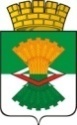 ДУМА МАХНЁВСКОГО МУНИЦИПАЛЬНОГО ОБРАЗОВАНИЯтретьего созываРЕШЕНИЕот   07 июля  2016  год                  п.г.т. Махнёво                                        № 133  Об утверждении Положения  о порядке и условияхпредоставления муниципальных гарантий из бюджетаМахнёвского муниципального образования   В соответствии со статьями 115, 115.2, 117 Бюджетного кодекса Российской Федерации, руководствуясь статьей 23 Устава Махнёвского муниципального образования, Положением о бюджетном процессе в Махнёвском муниципальном образовании, утвержденным Решением Думы Махнёвского муниципального образования от 05.12.2011 № 121 (с изменениями от 21 ноября 2013 года № 393),  Дума Махнёвского муниципального образования                                                                                                                     РЕШИЛА:1. Утвердить Положение о порядке и условиях предоставления муниципальных гарантий из бюджета Махнёвского муниципального образования  (прилагается).2.  Настоящее Решение вступает в силу со дня его опубликования в газете «Алапаевская искра».3.   Настоящее Решение опубликовать в газете «Алапаевская искра» и разместить на сайте Махнёвского муниципального образования в сети «Интернет».        4. Решение Думы Махнёвского муниципального образования  от 28.12.2011 года  № 138  «Об утверждении Положения  о порядке и условиях предоставления муниципальных гарантий из бюджета Махнёвского муниципального образования» признать утратившим силу.  5. Контроль исполнения настоящего Решения возложить на постоянную комиссию по экономической политике, бюджету, финансам и налогам Думы муниципального образования  (Алышов С.Г.).Председатель Думы муниципального образования                                                             И.М.АвдеевГлава муниципального образования                                                      А.В.ЛызловУтверждено Решением Думы Махнёвского муниципального образования                                                                                                        от  07.07 2016 г. № 133ПОЛОЖЕНИЕО ПОРЯДКЕ И УСЛОВИЯХ ПРЕДОСТАВЛЕНИЯМУНИЦИПАЛЬНЫХ ГАРАНТИЙ ИЗ БЮДЖЕТА МАХНЁВСКОГО МУНИЦИПАЛЬНОГО ОБРАЗОВАНИЯГлава 1. Общие положения1.1. Положение о порядке и условиях предоставления муниципальных гарантий из бюджета Махнёвского муниципального образования (далее - Положение) разработано в соответствии с Бюджетным кодексом Российской Федерации, Гражданским кодексом Российской Федерации, Федеральным законом от 6 октября 2003 года № 131-ФЗ «Об общих принципах организации местного самоуправления в Российской Федерации» и определяет порядок и условия предоставления муниципальных гарантий из бюджета Махнёвского муниципального образования.1.2. Муниципальной гарантией Махнёвского муниципального образования  признается вид долгового обязательства, в силу которого Махнёвское муниципальное образование (гарант) обязан при наступлении предусмотренного в гарантии события (гарантийного случая) уплатить лицу, в пользу которого предоставлена гарантия (бенефициару), по его письменному требованию определенную в обязательстве денежную сумму за счет средств местного бюджета в соответствии с условиями даваемого гарантом обязательства отвечать за исполнение третьим лицом (принципалом) его обязательств перед бенефициаром.1.3. Предоставление муниципальных гарантий от имени Махнёвского муниципального образования осуществляется Администрацией Махнёвского муниципального образования в лице Финансового отдела Администрации Махнёвского муниципального образования в пределах общей суммы предоставляемых гарантий, указанной в решении Думы Махнёвского муниципального образования о бюджете на очередной финансовый год (очередной финансовый год и плановый период), содержащем Программу муниципальных гарантий, в соответствии с требованиями Бюджетного кодекса Российской Федерации и в порядке, установленном настоящим Положением.1.4. Программа муниципальных гарантий является обязательным приложением к Решению Думы Махнёвского муниципального образования о бюджете на очередной финансовый год (на очередной финансовый год и плановый период) и представляет собой перечень предоставляемых муниципальных гарантий на очередной финансовый год и (или) плановый период с указанием:1) общего объема гарантий;2) направления (цели) гарантирования с указанием объема гарантии по каждому направлению (цели);3) наличия или отсутствия права регрессного требования гаранта к принципалу, а также иных условий предоставления и исполнения гарантий;4) общего объема бюджетных ассигнований, которые должны быть предусмотрены в очередном финансовом году на исполнение гарантий по возможным гарантийным случаям.1.5. В программе муниципальных гарантий должно быть отдельно предусмотрено каждое направление (цель) гарантирования с указанием категорий и (или) наименований принципалов, объем, которого превышает 100 тысяч рублей.Указанные гарантии подлежат реализации только при условии их утверждения в составе программы муниципальных гарантий.Глава 2. Условия предоставления муниципальных гарантий2.1. Муниципальная гарантия может обеспечивать:надлежащее исполнение принципалом его обязательства перед бенефициаром (основного обязательства);возмещение ущерба, образовавшегося при наступлении гарантийного случая некоммерческого характера.Муниципальная гарантия может предоставляться для обеспечения как уже возникших обязательств, так и обязательств, которые возникнут в будущем.2.2. Муниципальные гарантии предоставляются:1) предприятиям и организациям, предметом деятельности которых является оказание коммунальных услуг населению;2) юридическим лицам на выполнение мероприятий, относящихся к вопросам местного значения.2.3. Предоставление муниципальных гарантий осуществляется на основании решения Думы Махнёвского муниципального образования о бюджете на очередной финансовый год (очередной финансовый год и плановый период), постановлений Администрации, а также договора о предоставлении муниципальной гарантии при условии:1) проведения анализа финансового состояния принципала;2) предоставления принципалом соответствующего требованиям статьи 93.2 Бюджетного кодекса Российской Федерации и гражданского законодательства Российской Федерации обеспечения исполнения обязательств принципала по удовлетворению регрессного требования к принципалу в связи с исполнением в полном объеме или в какой-либо части гарантии;3) отсутствия у принципала, его поручителей (гарантов) просроченной задолженности по денежным обязательствам перед соответственно Российской Федерацией, Свердловской областью, Махнёвским муниципальным образованием, по обязательным платежам в бюджетную систему Российской Федерации, а также неурегулированных обязательств по муниципальным гарантиям, ранее предоставленным Махнёвскому муниципальному образованию.При предоставлении муниципальной гарантии для обеспечения обязательств по возмещению ущерба, образовавшегося при наступлении гарантийного случая некоммерческого характера, а также муниципальной гарантии без права регрессного требования гаранта к принципалу анализ финансового состояния принципала может не проводиться. При предоставлении указанных гарантий обеспечение исполнения обязательств принципала перед гарантом, которые могут возникнуть в связи с предъявлением гарантом регрессных требований к принципалу, не требуется.2.4. Анализ финансового состояния принципала в целях предоставления, а также после предоставления муниципальной гарантии осуществляется Финансовым отделом Администрации Махнёвского муниципального образования в установленном им порядке.2.5. Решением Думы Махнёвского муниципального образования о бюджете на очередной финансовый год (очередной финансовый год и плановый период) должны быть предусмотрены бюджетные ассигнования на возможное исполнение выданных муниципальных гарантий.Глава 3. Порядок предоставления муниципальных гарантий3.1. Для получения муниципальной гарантии принципал предоставляет в Финансовый отдел Администрации Махнёвского муниципального образования следующие документы: 1) заявку на предоставление муниципальной гарантии по форме согласно Приложению № 1 к настоящему Положению;2) копии учредительных документов со всеми приложениями и изменениями;3) выписка из Единого государственного реестра юридических лиц, заверенная налоговым органом.4) копия лицензии на осуществление принципалом хозяйственной деятельности (в случаях если законодательством Российской Федерации предусмотрено, что указанная деятельность осуществляется на основании лицензии);5) копии бухгалтерских отчетов принципала за год, предшествующий году обращения с заявлением о предоставлении муниципальной гарантии (с приложением копии пояснительной записки к отчету), и на каждую отчетную дату текущего года по установленным Министерством финансов Российской Федерации формам;6) расшифровки кредиторской и дебиторской задолженности к представленным бухгалтерским отчетам с указанием наиболее крупных дебиторов и кредиторов (более 5 процентов общего объема задолженности) и дат возникновения задолженности, почтовых и банковских реквизитов;7) справка принципала об отсутствии просроченной (неурегулированной) задолженности принципала по денежным обязательствам перед Махнёвским муниципальным образованием;8) копия договора между принципалом и бенефициаром, под обеспечение обязательств которого запрашивается муниципальная гарантия, или письмо бенефициара о согласии заключить договор при условии выдачи муниципальной гарантии с претендентом на получение муниципальной гарантии;3.2. Документы, предоставляемые в Финансовый отдел в соответствии с пунктом 3.1 Главы 3 настоящего Положения, прошиваются, подписываются или заверяются уполномоченным лицом юридического лица, подпись которого должна быть скреплена печатью соответствующего юридического лица.3.3. Ответственность за достоверность представленных документов несет руководитель юридического лица, претендующего на получение муниципальной гарантии.3.4. Документы и иные материалы, полученные Финансовым отделом в соответствии с пунктом 3.1 Главы 3  настоящего Положения, не возвращаются.3.5. Основаниями для отказа принципалу в предоставлении муниципальной гарантии являются:1) нахождение принципала в стадии реорганизации, ликвидации или банкротства либо ограничения в осуществлении вида деятельности, связанного с получением гарантии;2) не предоставление либо предоставление не в полном объеме документов, установленных пунктом 3.1. Главы настоящего Положения, либо предоставление недостоверных сведений и документов;3) наличие у принципала просроченной задолженности по ранее предоставленным на возвратной основе средствам местного бюджета, а также по платежам в бюджеты всех уровней;4) несоответствие направления (цели), на которое испрашивается выдача муниципальной гарантии, направлению (цели) гарантирования в соответствии с Программой муниципальных гарантий;5)  выявление финансовой неустойчивости принципала по результатам проведенного Финансовым отделом его финансового состояния, в случае предоставления муниципальной гарантии с правом регрессного требования.3.6. Муниципальная гарантия предоставляется на основании постановления Администрации Махнёвского муниципального образования, в котором должны быть указаны:1) лицо, в обеспечение исполнения обязательств которого предоставляется муниципальная гарантия;2) предел обязательств по муниципальной гарантии;3) основные условия муниципальной гарантии.Подготовку проекта постановления Администрации Махнёвского муниципального образования о предоставлении муниципальной гарантии осуществляет Финансовый отдел.3.7. В соответствии с постановлением Администрации Махнёвского муниципального образования о предоставлении муниципальной гарантии Финансовый отдел организует заключение от имени Махнёвского муниципального образования договора о предоставлении муниципальной гарантии и выдает муниципальную гарантию за подписью Главы Махнёвского муниципального образования.Порядок и сроки возмещения принципалом гаранту в порядке регресса сумм, уплаченных гарантом во исполнение обязательств по гарантии, определяются договором между гарантом и принципалом. При отсутствии соглашения сторон по этим вопросам удовлетворение регрессного требования гаранта к принципалу осуществляется в порядке и сроки, указанные в требовании гаранта.        3.8. В муниципальной гарантии должны быть указаны:1) наименование гаранта (муниципальное образование) и наименование органа, выдавшего гарантию от имени гаранта;2) обязательство, в обеспечение которого выдается гарантия;3) объем обязательств гаранта по гарантии и предельная сумма гарантии;4) определение гарантийного случая;5) наименование принципала;6) безотзывность гарантии или условия ее отзыва;7) основания для выдачи гарантии;8) вступление в силу (дата выдачи) гарантии;9) срок действия гарантии;10) порядок исполнения гарантом обязательств по гарантии;11) порядок и условия сокращения предельной суммы гарантии при исполнении гарантии и (или) исполнении обязательств  принципала, обеспеченных гарантией;12) наличие или отсутствие права требования гаранта к принципалу о возмещении сумм, уплаченных гарантом бенефициару по муниципальной гарантии (регрессное требование гаранта к принципалу, регресс);13) иные условия гарантии, а также сведения, определенные Бюджетным кодексом Российской Федерации, правовыми актами гаранта, актами органа, выдающего гарантию от имени гаранта.3.9. Письменная форма муниципальной гарантии является обязательной. Несоблюдение письменной формы муниципальной гарантии влечет ее недействительность (ничтожность).3.10. Вступление в силу муниципальной гарантии может быть определено календарной датой или наступлением события (условия), которое может произойти в будущем.3.11. Срок действия муниципальной гарантии определяется условиями гарантии.3.12. Требование бенефициара об уплате денежной суммы по муниципальной гарантии должно быть представлено гаранту в письменной форме с приложением указанных в гарантии документов.3.13. По получении требования бенефициара гарант должен уведомить об этом принципала и передать ему копии требования со всеми относящимися к нему документами.Гарант должен рассмотреть требование бенефициара с приложенными к нему документами в срок, определенный в гарантии, чтобы установить, соответствует ли это требование и приложенные к нему документы условиям гарантии.3.14. Требование бенефициара признается необоснованным, и гарант отказывает бенефициару в удовлетворении его требования в следующих случаях:1) требование предъявлено гаранту по окончании определенного в гарантии срока;2) требование или приложенные к нему документы не соответствуют условиям гарантии;3) бенефициар отказался принять надлежащее исполнение обязательств принципала, предложенное принципалом или третьими лицами.Гарант должен уведомить бенефициара об отказе удовлетворить его требование.Гарант вправе выдвигать против требований бенефициара возражения, которые мог бы представить принципал, если иное не вытекает из условий гарантии. Гарант не теряет право на возражения даже в том случае, если принципал от них отказался или признал свой долг.В случае признания требования бенефициара обоснованным, гарант обязан исполнить обязательство по гарантии в срок, установленный в гарантии.3.15. Предусмотренное муниципальной гарантией обязательство гаранта перед бенефициаром ограничивается уплатой суммы не исполненных на момент предъявления требования бенефициара обязательств принципала, обеспеченных гарантией, но не более суммы, на которую выдана гарантия.3.16. Обязательство гаранта перед бенефициаром по муниципальной гарантии прекращается:1) уплатой гарантом бенефициару суммы, определенной гарантией;2) истечением определенного в гарантии срока, на который она выдана;3) в случае исполнения в полном объеме принципалом или третьими лицами обязательств принципала, обеспеченных гарантией;4) вследствие отказа бенефициара от своих прав по гарантии путем возвращения ее гаранту или письменного заявления об освобождении гаранта от его обязательств;5) если обязательство принципала, в обеспечение которого предоставлена гарантия, не возникло;6) в иных случаях, установленных гарантией.Удержание бенефициаром гарантии после прекращения обязательств гаранта по ней не сохраняет за бенефициаром каких-либо прав по этой гарантии.Гарант, которому стало известно о прекращении гарантии, должен уведомить об этом принципала.3.17. Гарант, исполнивший обязательство получателя гарантии, имеет право потребовать от последнего возмещения сумм, уплаченных третьему лицу по муниципальной гарантии в полном объеме, в порядке, предусмотренном гражданским законодательством Российской Федерации.Глава 4.  Учет и контроль при предоставлении муниципальных гарантий4.1. Общая сумма обязательств, вытекающих из муниципальных гарантий, включается в состав муниципального долга как вид долгового обязательства.4.2. Предоставление и исполнение муниципальной гарантии подлежит отражению в муниципальной долговой книге.4.3. Финансовый отдел ведет учет выданных гарантий, исполнения обязательств принципала, обеспеченных гарантиями, а также учет осуществления гарантом платежей по выданным гарантиям.4.4. При исполнении получателем муниципальной гарантии своих обязательств перед третьим лицом на соответствующую сумму сокращается муниципальный долг, что отражается в отчете об исполнении бюджета  Махнёвского муниципального образования.4.5. Если исполнение гарантом муниципальной гарантии ведет к возникновению права регрессного требования гаранта к получателю гарантии либо обусловлено уступкой гаранту прав требования кредитора к получателю гарантии, исполнение таких гарантий учитывается в источниках финансирования дефицита бюджета Махнёвского муниципального образования как предоставление бюджетного кредита.Если исполнение гарантом муниципальной гарантии не ведет к возникновению права регрессного требования гаранта к получателю гарантии и не обусловлено уступкой гаранту прав требования кредитора к получателю гарантии, исполнение таких гарантий подлежит отражению в составе расходов местного бюджета.4.6. Финансовый отдел вправе осуществлять проверку финансового состояния принципала и целевой характер использования гарантии в любое время действия гарантии.4.7. Контроль  соблюдения  получателями муниципальных гарантий условий выделения, получения, целевого использования и возврата бюджетных средств осуществляет Финансовый отдел.4.8. Выполнение обязательств по выданным гарантиям в случае неисполнения получателем гарантии требований кредитора осуществляется Финансовым отделом Администрации Махневского муниципального образования путем перечисления соответствующей суммы на счет кредитора.Приложение 1к Положению о порядке и  условиях предоставления муниципальных гарантий из бюджета Махневского муниципального образованияФОРМАЗАЯВКИ НА ПРЕДОСТАВЛЕНИЕ МУНИЦИПАЛЬНОЙ ГАРАНТИИ                                     Главе  Махнёвского муниципального образования                                     ______________________________________ЗАЯВКАЗаявитель _________________________________________________________________                             (наименование организации)Прошу Вас рассмотреть вопрос о предоставлении муниципальной гарантии _________________________________________________________________________________Существенные    условия   договора,   в   обеспечение   которого   выдаетсямуниципальная гарантия _______________________________________________________________________________________________________________________________Сумма требуемой гарантии __________________________________________________Срок погашения гарантии ___________________________________________________Способы обеспечения гарантии ______________________________________________Наличие письменного согласия собственника имущества на совершение сделок пополучению  кредита,  в обеспечение которого выдается муниципальная гарантия___________________________________________________________________________Приложение на ____________________ листахРеквизиты _______________________________Юридический адрес _________________________________________________________Почтовый адрес ____________________________________________________________Телефон/телефакс/телекс ___________________________________________________Приложение на ____________________ листах______________________________________________________________________________________________________________________________________________________                   (должность руководителя)      (личная подпись)       (И.О. Фамилия)Главный бухгалтер __________________ _____________________                                           (личная подпись)      (И.О. Фамилия)00.00.0000